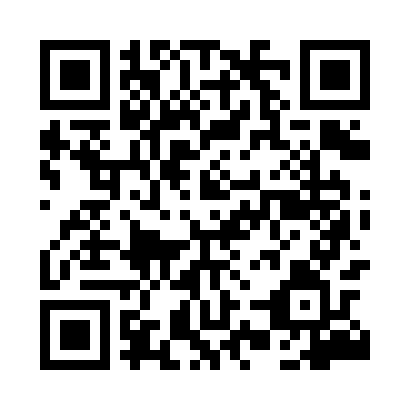 Prayer times for Kobyla Kepa, PolandMon 1 Apr 2024 - Tue 30 Apr 2024High Latitude Method: Angle Based RulePrayer Calculation Method: Muslim World LeagueAsar Calculation Method: HanafiPrayer times provided by https://www.salahtimes.comDateDayFajrSunriseDhuhrAsrMaghribIsha1Mon4:066:1512:475:137:209:212Tue4:036:1212:475:147:229:233Wed3:596:1012:465:157:249:264Thu3:566:0712:465:177:269:295Fri3:536:0512:465:187:289:316Sat3:496:0212:455:197:309:347Sun3:466:0012:455:217:319:378Mon3:435:5712:455:227:339:409Tue3:395:5512:455:237:359:4210Wed3:365:5312:445:257:379:4511Thu3:325:5012:445:267:399:4812Fri3:295:4812:445:277:419:5113Sat3:255:4512:445:297:439:5414Sun3:215:4312:435:307:459:5715Mon3:185:4112:435:317:4710:0016Tue3:145:3812:435:337:4810:0317Wed3:105:3612:435:347:5010:0618Thu3:065:3412:425:357:5210:1019Fri3:025:3112:425:367:5410:1320Sat2:585:2912:425:387:5610:1621Sun2:545:2712:425:397:5810:2022Mon2:505:2412:425:408:0010:2323Tue2:465:2212:415:418:0210:2724Wed2:415:2012:415:428:0410:3025Thu2:375:1812:415:448:0510:3426Fri2:335:1512:415:458:0710:3827Sat2:305:1312:415:468:0910:4228Sun2:295:1112:415:478:1110:4429Mon2:285:0912:405:488:1310:4530Tue2:275:0712:405:498:1510:46